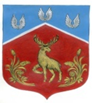 Администрация муниципального образования Громовское сельское поселение муниципального образования Приозерский муниципальный район Ленинградской областиП О С Т А Н О В Л Е Н И ЕО внесении изменений в постановления администрации об утверждении административных регламентов по предоставлению муниципальных услуг В соответствии с Федеральными законами от 06.10.2003 N 131-ФЗ "Об общих принципах организации местного самоуправления в Российской Федерации", от 27.07.2010 N 210-ФЗ "Об организации предоставления государственных и муниципальных услуг", от 05.04.2021 N 79-ФЗ "О внесении изменений в отдельные законодательные акты Российской Федерации", постановлением администрации «Об утверждении Порядка разработки и утверждения административных регламентов предоставления муниципальных услуг» от 15.06.2021 года № 170, Уставом муниципального образования Громовское сельское поселение муниципального образования Приозерский муниципальный район Ленинградской области, администрация муниципального образования Громовское сельское поселение муниципального образования Приозерский муниципальный район Ленинградской области ПОСТАНОВЛЯЕТ:1. Внести в постановления администрации согласно приложению 1, следующие изменения:1.1. В преамбуле постановлений заменить слова:«постановлением администрации МО Громовское сельское поселение муниципального образования Приозерский муниципальный район Ленинградской области от 07.11.2011 года № 197 «Об утверждении Порядка разработки и утверждения административных регламентов предоставления муниципальных услуг»»Заменить словами следующего содержания:«постановлением администрации муниципального образования Громовское сельское поселение муниципального образования Приозерский муниципальный район Ленинградской области от 15.06.2021 года № 170 «Об утверждении Порядка разработки и утверждения административных регламентов предоставления муниципальных услуг»».2. Опубликовать настоящее постановление в сетевом издании СМИ – Ленинградское областное информационное агентство (ЛЕНОБЛИНФОРМ) и на официальном сайте администрации муниципального образования Громовское сельское поселение муниципального образования Приозерский муниципальный район Ленинградской области   http://www.admingromovo.ru/.3. Постановление вступает в силу с момента его официального опубликования.4. Контроль за исполнением настоящего постановления оставляю за собой.Глава администрации 									А.П. КутузовИсп. Васильев К.В. Тел.: 99-450Разослано: дело - 1, прокуратура - 1, СМИ – 1. от 29 мая 2023 года№ 171